兴宁市2021-2022年标定地价更新成果(二次征求意见稿)1、公示范围根据兴宁市市场发育程度和管理服务需求，结合市域内不同用途自身的空间分布，确定兴宁市2021-2022年标定地价更新公示范围，本次兴宁市标定地价更新的公示范围为35个标定区域构成的空间范围，公示范围总面积约40.30平方公里。公示范围具体如图1。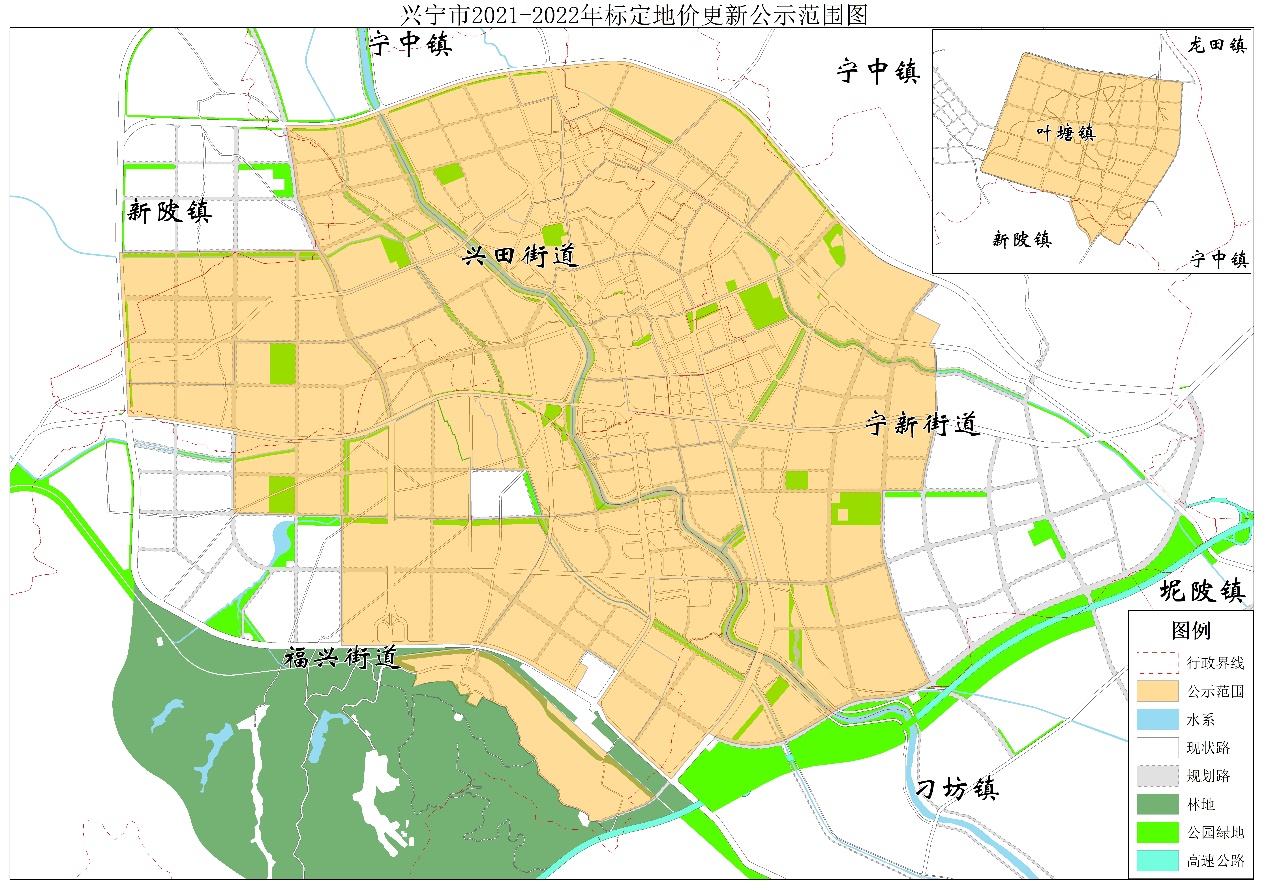 图1 兴宁市2021-2022年标定地价更新公示范围图2、土地用途兴宁市2021-2022年标定地价更新项目土地用途包括：商服用地、商住混合用地、工业用地和住宅用地共4种用途。表1  兴宁市2021-2022年标定地价更新标准宗地用途细分表3、标准宗地地价内涵标定地价是指政府为管理需要确定的，标准宗地在现状开发利用、正常市场条件、法定最高使用年期或政策规定年期下，某一估价期日的土地权利价格。商服用地：估价期日分别为2021年1月1日、2022年1月1日，土地使用年期为40年，无他项权利，土地开发程度为宗地外按现状条件下、宗地红线内场地平整，现状容积率，现状利用条件，在市场特征为平稳正常情况、公开竞争市场条件下，标准宗地的平均楼面地价、单位面积地价和商服首层楼面地价。价格单位为元/平方米，币种为人民币。商住混合用地：估价期日分别为2021年1月1日、2022年1月1日，土地使用年期商服用途为40年，住宅用途为70年，无他项权利，土地开发程度为宗地外按现状条件下、宗地红线内场地平整，现状容积率，现状利用条件，在市场特征为平稳正常情况、公开竞争市场条件下，标准宗地的平均楼面地价、单位面积地价、商服首层楼面地价、住宅平均楼面地价。价格单位为元/平方米，币种为人民币。住宅用地：估价期日分别为2021年1月1日、2022年1月1日，土地使用年期为70年，无他项权利，土地开发程度为宗地外按现状条件下、宗地红线内场地平整，现状容积率，现状利用条件，在市场特征为平稳正常情况、公开竞争市场条件下，标准宗地的平均楼面地价和单位面积地价。价格单位为元/平方米，币种为人民币。工业用地：估价期日分别为2021年1月1日、2022年1月1日，土地使用年期为50年，无他项权利，土地开发程度为宗地外按现状条件下、宗地红线内场地平整，现状容积率，现状利用条件，在市场特征为平稳正常情况、公开竞争市场条件下，标准宗地的单位面积地价。价格单位为元/平方米，币种为人民币。表2 兴宁市2021~2022年年标定地价标准宗地地价内涵表4、2021年标定地价结果信息兴宁市2021年标定地价更新项目中共划分/设定35个标定区域/标准宗地，各标定区域/标准宗地分布情况、地价信息见表3。表3  兴宁市2021年标定地价信息表5、2022年标定地价结果信息兴宁市2022年标定地价更新项目中共划分/设定35个标定区域/标准宗地，各标定区域/标准宗地分布情况、地价信息见表4。表4  兴宁市2022年标定地价信息表标定地价用途一级类二级类商服用地商服用地零售商业用地、批发市场用地、餐饮用地、旅馆用地、商务金融用地、娱乐用地、其他商服用地商住混合用地商服用地、住宅用地零售商业用地、批发市场用地、餐饮用地、旅馆用地、商务金融用地、娱乐用地、其他商服用地、城镇住宅用地住宅用地住宅用地城镇住宅用地工业用地工矿仓储用地工业用地、仓储用地宗地用途项目商服用地商住混合用地住宅用地工业用地估价期日2021年1月1日/2022年1月1日2021年1月1日/2022年1月1日2021年1月1日/2022年1月1日2021年1月1日/2022年1月1日土地开发程度宗地红线外按现状开发程度；宗地红线内场地平整宗地红线外按现状开发程度；宗地红线内场地平整宗地红线外按现状开发程度；宗地红线内场地平整宗地红线外按现状开发程度；宗地红线内场地平整法定使用年期40年商服40年住宅70年70年50年容积率现状容积率现状容积率现状容积率现状容积率标准宗地现状容积率范围0.7~3.51.1~7.14.0~6.90.9~1.0价值类型市场特征平稳正常情况和公开竞争市场条件下的权利特征完整的使用权价格市场特征平稳正常情况和公开竞争市场条件下的权利特征完整的使用权价格市场特征平稳正常情况和公开竞争市场条件下的权利特征完整的使用权价格市场特征平稳正常情况和公开竞争市场条件下的权利特征完整的使用权价格价格表现形式平均楼面地价、单位面积地价、首层楼面地价平均楼面地价、单位面积地价、首层楼面地价、住宅楼面地价平均楼面地价、单位面积地价单位面积地价标准宗地编码标准宗地名称土地用途土地面积（㎡）容积率开发程度设定使用年限（年）标定地价（元/㎡）标定地价（元/㎡）标定地价（元/㎡）标定地价（元/㎡）标准宗地编码标准宗地名称土地用途土地面积（㎡）容积率开发程度设定使用年限（年）综合价格综合价格混合用地拆分价格混合用地拆分价格标准宗地编码标准宗地名称土地用途土地面积（㎡）容积率开发程度设定使用年限（年）平均楼面地价单位面积地价商服首层楼面地价住宅楼面地价标准宗地编码标准宗地名称土地用途土地面积（㎡）容积率开发程度设定使用年限（年）平均楼面地价单位面积地价商服首层楼面地价住宅楼面地价441481G060100101华丰工业园工业用地763560.9五通一平50——368————441481G060100201明珠集团工业用地41901五通一平50——320————441481G060100301尚善光电工业用地35447.41五通一平50——225————441481H070100101利来兴佛苑5、6栋商住混合用地1455.756.6五通一平商业40，住宅7015681034930221384441481H070100201文峰花园商住混合用地29997.1五通一平商业40，住宅7016061140331331509441481H070100301金源花园二期1栋商住混合用地7255.9五通一平商业40，住宅7018851112235271646441481H070100401鼎盛花园商住混合用地12228.95.4五通一平商业40，住宅701542832735441603441481H070100501新兴豪庭商住混合用地58145.83.9五通一平商业40，住宅701600624031751532441481H070100601联康雅筑1期商住混合用地29536.34五通一平商业40，住宅701583633231951513441481H070100701鸿昇花园商住混合用地16804.24.1五通一平商业40，住宅701576646231271557441481H070100801丽都新园商住混合用地18622.61.8五通一平商业40，住宅701772319031771693441481H070100901兴南华府西区商住混合用地40605.2五通一平商业40，住宅701687877235971603441481H070101001联康城商住混合用地21131.54.6五通一平商业40，住宅701670768235481661441481H070101101江南华府商住混合用地12284.93.9五通一平商业40，住宅701692659935861639441481H070101201宁江新城（六期）商住混合用地34827.13五通一平商业40，住宅701576472831601516441481H070101301敏捷锦绣银湾商住混合用地49283.64五通一平商业40，住宅701428571229511471441481H070101401鸿福园商住混合用地17512.44五通一平商业40，住宅701453581230281422441481H070101501明珠养生城A2区商住混合用地495241.1五通一平商业40，住宅701468161527711375441481H070101601弘和帝璟商住混合用地17244.84五通一平商业40，住宅701489595630911441441481H070101701广东国福生态园有限公司商住混合用地27498.64五通一平商业40，住宅701457582827411458441481H070101801御福名邸商住混合用地95704.9五通一平商业40，住宅701732848736031648441481H070101902金岸花园商住混合用地4449.734.9五通一平商业40，住宅701527748229971517441481H070102001明珠商贸城三期（景顺楼）商住混合用地976.985五通一平商业40，住宅701509754529471452441481H070102101赞鸿花园商住混合用地7007.65.9五通一平商业40，住宅701561921028291428441481H070102201华侨新苑商住混合用地16617.14.2五通一平商业40，住宅701441605228701430441481S050100101毅德商贸城（一号交易广场）商服用地97285.51.8五通一平4012322218————441481S050100201智汇城商服用地28417.13.5五通一平4010183563————441481S050100301欧尚超市商服用地34141.40.7五通一平4017501225————441481Z070100101兴城曾学路（自建房）住宅用地54.36.9五通一平7013169080————441481Z070100201南坛西路（自建房）住宅用地614.9五通一平7012806272————441481Z070100301兴城高华路（自建房）住宅用地605.8五通一平7012527262————441481Z070100401兴佛一路（自建房）住宅用地905.8五通一平7012907482————441481Z070100501南门坛路（自建房）住宅用地58.55.7五通一平7012287000————441481Z070100601顺和塑料制品住宅用地4358.54五通一平7013805520————441481Z070100701兴宁市兴田街道Z007地块住宅用地20400.36五通一平7014368616————标准宗地编码标准宗地名称土地用途土地面积（㎡）容积率开发程度设定使用年限（年）标定地价（元/㎡）标定地价（元/㎡）标定地价（元/㎡）标定地价（元/㎡）标准宗地编码标准宗地名称土地用途土地面积（㎡）容积率开发程度设定使用年限（年）综合价格综合价格混合用地拆分价格混合用地拆分价格标准宗地编码标准宗地名称土地用途土地面积（㎡）容积率开发程度设定使用年限（年）平均楼面地价单位面积地价商服首层楼面地价住宅楼面地价标准宗地编码标准宗地名称土地用途土地面积（㎡）容积率开发程度设定使用年限（年）平均楼面地价单位面积地价商服首层楼面地价住宅楼面地价441481G060100101华丰工业园工业用地763560.9五通一平50——370————441481G060100201明珠集团工业用地41901五通一平50——322————441481G060100301尚善光电工业用地35447.41五通一平50——225————441481H070100101利来兴佛苑5、6栋商住混合用地1455.756.6五通一平商业40，住宅701240818426311037441481H070100201文峰花园商住混合用地29997.1五通一平商业40，住宅701253889627291138441481H070100301金源花园二期1栋商住混合用地7255.9五通一平商业40，住宅701475870330831174441481H070100401鼎盛花园商住混合用地12228.95.4五通一平商业40，住宅701190642630981211441481H070100501新兴豪庭商住混合用地58145.83.9五通一平商业40，住宅701234481327661156441481H070100601联康雅筑1期商住混合用地29536.34五通一平商业40，住宅701214485627811144441481H070100701鸿昇花园商住混合用地16804.24.1五通一平商业40，住宅701193489127281175441481H070100801丽都新园商住混合用地18622.61.8五通一平商业40，住宅701291232427761173441481H070100901兴南华府西区商住混合用地40605.2五通一平商业40，住宅701299675530131217441481H070101001联康城商住混合用地21131.54.6五通一平商业40，住宅701309602131031261441481H070101101江南华府商住混合用地12284.93.9五通一平商业40，住宅701298506230861243441481H070101201宁江新城（六期）商住混合用地34827.13五通一平商业40，住宅701251375327551190441481H070101301敏捷锦绣银湾商住混合用地49283.64五通一平商业40，住宅701119447625671103441481H070101401鸿福园商住混合用地17512.44五通一平商业40，住宅701118447226311069441481H070101501明珠养生城A2区商住混合用地495241.1五通一平商业40，住宅701117122924051023441481H070101601弘和帝璟商住混合用地17244.84五通一平商业40，住宅701139455626931087441481H070101701广东国福生态园有限公司商住混合用地27498.64五通一平商业40，住宅701113445223801076441481H070101801御福名邸商住混合用地95704.9五通一平商业40，住宅701301637530211201441481H070101902金岸花园商住混合用地4449.734.9五通一平商业40，住宅701108542926001118441481H070102001明珠商贸城三期（景顺楼）商住混合用地976.985五通一平商业40，住宅701141570525701084441481H070102101赞鸿花园商住混合用地7007.65.9五通一平商业40，住宅701232726924601067441481H070102201华侨新苑商住混合用地16617.14.2五通一平商业40，住宅701084455324951071441481S050100101毅德商贸城（一号交易广场）商服用地97285.51.8五通一平4010951971————441481S050100201智汇城商服用地28417.13.5五通一平409163206————441481S050100301欧尚超市商服用地34141.40.7五通一平4017461222————441481Z070100101兴城曾学路（自建房）住宅用地54.36.9五通一平7011678052————441481Z070100201南坛西路（自建房）住宅用地614.9五通一平7011105439————441481Z070100301兴城高华路（自建房）住宅用地605.8五通一平7011266531————441481Z070100401兴佛一路（自建房）住宅用地905.8五通一平7011286542————441481Z070100501南门坛路（自建房）住宅用地58.55.7五通一平7011166361————441481Z070100601顺和塑料制品住宅用地4358.54五通一平7010624248————441481Z070100701兴宁市兴田街道Z007地块住宅用地20400.36五通一平7011026612————